ПРАВИТЕЛЬСТВО БЕЛГОРОДСКОЙ ОБЛАСТИРАСПОРЯЖЕНИЕот 16 декабря 2019 г. N 672-рпОБ УТВЕРЖДЕНИИ ПОРЯДКА ФОРМИРОВАНИЯ И УТВЕРЖДЕНИЯ ПЕРЕЧНЯОБЪЕКТОВ, В ОТНОШЕНИИ КОТОРЫХ ПЛАНИРУЕТСЯ ЗАКЛЮЧЕНИЕКОНЦЕССИОННЫХ СОГЛАШЕНИЙ, КОНЦЕДЕНТОМ ПО КОТОРЫМ ВЫСТУПАЕТБЕЛГОРОДСКАЯ ОБЛАСТЬВ соответствии с частью 3 статьи 4 Федерального закона от 21 июля 2005 года N 115-ФЗ "О концессионных соглашениях":1. Утвердить порядок формирования и утверждения перечня объектов, в отношении которых планируется заключение концессионных соглашений, концедентом по которым выступает Белгородская область (прилагается).2. Определить министерство экономического развития и промышленности Белгородской области (Хромов Е.В.) органом исполнительной власти Белгородской области, уполномоченным на формирование и утверждение перечня объектов, в отношении которых планируется заключение концессионных соглашений, концедентом по которым выступает Белгородская область (далее - Перечень).(в ред. Распоряжения Правительства Белгородской области от 24.01.2022 N 26-рп)3. Органам исполнительной власти области ежегодно не позднее 25 декабря года, предшествующего году утверждения Перечня, представлять в министерство экономического развития и промышленности Белгородской области сведения для внесения в Перечень.(в ред. Распоряжения Правительства Белгородской области от 24.01.2022 N 26-рп)4. Рекомендовать главам администраций муниципальных образований Белгородской области ежегодно в срок до 5 февраля представлять в министерство экономического развития и промышленности Белгородской области перечень объектов, в отношении которых планируется заключение концессионных соглашений, концедентом по которым выступают муниципальные образования.(в ред. Распоряжения Правительства Белгородской области от 24.01.2022 N 26-рп)5. Контроль за исполнением настоящего распоряжения возложить на заместителя Губернатора Белгородской области Гладского Д.Г.(п. 5 в ред. распоряжения Правительства Белгородской области от 24.01.2022 N 26-рп)Губернатор Белгородской областиЕ.С.САВЧЕНКОПриложениеУтвержденраспоряжениемПравительства Белгородской областиот 16 декабря 2019 г. N 672-рпПОРЯДОКФОРМИРОВАНИЯ И УТВЕРЖДЕНИЯ ПЕРЕЧНЯ ОБЪЕКТОВ, В ОТНОШЕНИИКОТОРЫХ ПЛАНИРУЕТСЯ ЗАКЛЮЧЕНИЕ КОНЦЕССИОННЫХ СОГЛАШЕНИЙ,КОНЦЕДЕНТОМ ПО КОТОРЫМ ВЫСТУПАЕТ БЕЛГОРОДСКАЯ ОБЛАСТЬ1. Порядок формирования и утверждения перечня объектов, в отношении которых планируется заключение концессионных соглашений, концедентом по которым выступает Белгородская область (далее - Порядок), устанавливает правила формирования и утверждения перечня объектов, в отношении которых планируется заключение концессионных соглашений, концедентом по которым выступает Белгородская область (далее - Перечень).2. Основные термины и понятия, используемые в Порядке, применяются в значении, установленном Федеральным законом от 21 июля 2005 года N 115-ФЗ "О концессионных соглашениях" (далее - Федеральный закон N 115-ФЗ).3. Утверждение Перечня осуществляется министерством экономического развития и промышленности Белгородской области ежегодно до 1 февраля текущего календарного года. Перечень формируется на основании сведений, представляемых органами исполнительной власти Белгородской области, ответственными за проведение государственной политики и осуществление управления или функциональное регулирование в сфере отраслевой принадлежности объектов, в отношении которых планируется заключение концессионных соглашений (далее - отраслевые министерства).(в ред. Распоряжения Правительства Белгородской области от 24.01.2022 N 26-рп)4. Для формирования Перечня отраслевые министерства ежегодно до 25 декабря года, предшествующего году утверждения Перечня, представляют в министерство экономического развития и промышленности Белгородской области:(в ред. Распоряжения Правительства Белгородской области от 24.01.2022 N 26-рп)- сведения об объектах, в отношении которых планируется заключение концессионных соглашений, по форме согласно приложению к Порядку (далее - сведения об объектах);- сведения о порядке получения копии отчета о техническом обследовании имущества, предлагаемого к включению в объект концессионного соглашения (в случае предоставления для включения в Перечень объектов теплоснабжения, централизованных систем горячего водоснабжения, холодного водоснабжения и (или) водоотведения, отдельных объектов таких систем).5. Министерство экономического развития и промышленности Белгородской области рассматривает документы отраслевых министерств, представленные в соответствии с пунктом 4 Порядка, и включает сведения об объектах в Перечень, за исключением случаев, указанных в пункте 6 Порядка.(в ред. Распоряжения Правительства Белгородской области от 24.01.2022 N 26-рп)6. Сведения об объектах не включаются в Перечень в случаях, если:- объект не относится к объектам, указанным в части 1 статьи 4 Федерального закона N 115-ФЗ;- отраслевыми министерствами не представлены или представлены в неполном объеме документы, указанные в пункте 4 Порядка.(в ред. Распоряжения Правительства Белгородской области от 24.01.2022 N 26-рп)7. Перечень утверждается приказом министерства экономического развития и промышленности Белгородской области.(в ред. Распоряжения Правительства Белгородской области от 24.01.2022 N 26-рп)8. Перечень и сведения о порядке получения копии отчета о техническом обследовании имущества (при наличии в Перечне объектов, указанных в третьем абзаце пункта 4 Порядка) в течение 30 календарных дней со дня утверждения подлежат размещению министерством экономического развития и промышленности Белгородской области на официальном сайте Российской Федерации в информационно-телекоммуникационной сети Интернет для размещения информации о проведении торгов, определенном Правительством Российской Федерации, а также на официальном сайте концедента.(в ред. Распоряжения Правительства Белгородской области от 24.01.2022 N 26-рп)Приложениек порядку формирования и утверждения перечняобъектов, в отношении которых планируетсязаключение концессионных соглашений, концедентомпо которым выступает Белгородская областьПереченьобъектов, в отношении которых планируется заключениеконцессионных соглашений, концедентом по которымвыступает Белгородская область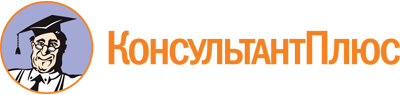 Распоряжение Правительства Белгородской обл. от 16.12.2019 N 672-рп
(ред. от 24.01.2022)
"Об утверждении Порядка формирования и утверждения перечня объектов, в отношении которых планируется заключение концессионных соглашений, концедентом по которым выступает Белгородская область"Документ предоставлен КонсультантПлюс

www.consultant.ru

Дата сохранения: 27.01.2023
 Список изменяющих документов(в ред. распоряжения Правительства Белгородской областиот 24.01.2022 N 26-рп)Список изменяющих документов(в ред. распоряжения Правительства Белгородской областиот 24.01.2022 N 26-рп)N п/пНаименование объектаАдрес и (или) местоположение объектаВид работ в рамках концессионного соглашения (создание и (или) реконструкция)Планируемая сфера применения объектаХарактеристики объекта (предполагаемая мощность)Оценочный объем требуемых инвестиций (млн руб.)1234567Руководитель органа исполнительной власти областиРуководитель органа исполнительной власти области(подпись)Ф.И.О.